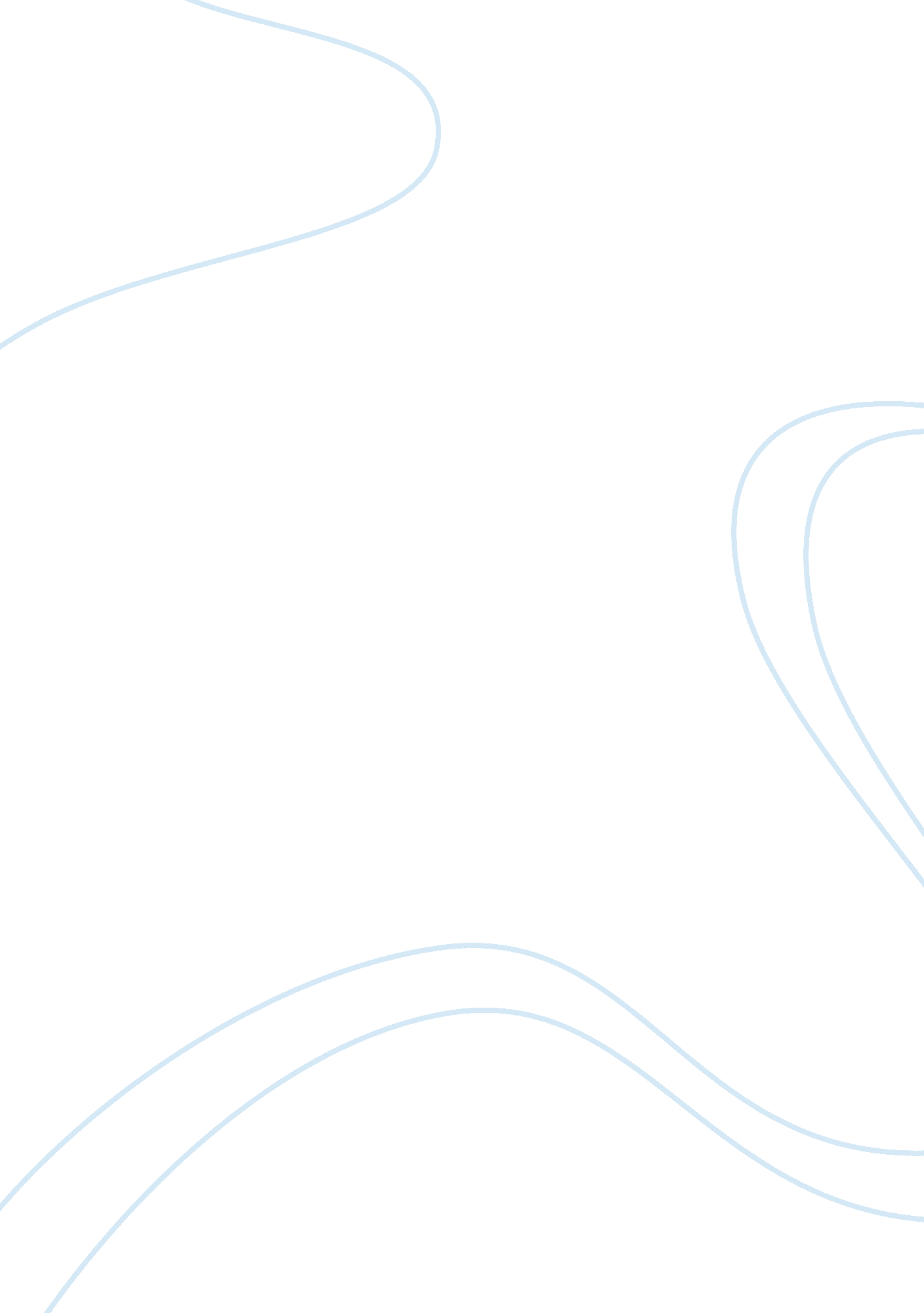 Psyche (2010) by donald lipskiArt & Culture, Artists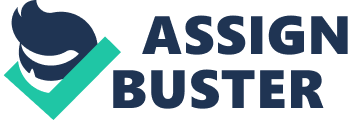 Psyche By Donald Lipski Donald Lipski’s work covers rationales of democracy and inclusiveness. With the exemption to make art out of anything in the least, he personifies American inventiveness and resource. For almost forty years, starting with the hailed Gathering Dust (1979) at the Museum of Modern Art, he has assumed pieces of dust and cast-off objects and miraculously translated them into agitative, amusing, and pursuing pieces. Since that breakthrough installation, in which he stapled thousands of little carvings to the art gallery walls, Lipski’s work has yielded homage to workers, to artists, to the American flag occasionally fomenting unintended public responses. Lipski has set up public arts everywhere the country, each a reflection of the site and the people who infiltrate it. 
Psyche 
Psyche (the butterfly) is inactive in the “ knuckle” domain joining the old with the new building up. To the old Greeks, Psyche not alone meant butterfly but as well soul, exalting the link between the organic and the advanced ambitions of the heart. Through Donald Lipski’s explore he identified that the butterfly was also a significant symbol to other cultures, intending rejuvenation, rebirth, and love. Approximately ten thousand test tubes filled with pigmented acrylic, the commonest and familiar tools of science, suggest the individual cells of the extensions. The work is large, approximately one hundred forty-five’’ across and ten’’ high, inactive to slowly draw in the currents of the HVAC. The “ veins” of the wings are fancied out of brand and the domain intermediate is elongated with stainless steel mesh from which the test tubes are suspended. Donald created a butterfly built from steel and ten thousand resin filled glass test tubes, by the avid Denver artist, John McEnroe. 
From my observation, I concur that Psyche (2010) By Donald Lipski is one of the artistic work everyone would desire to come across. 
Work Cited 
Psyche (the butterfly), 2010 . Artworks: Sculpture. Retrieved from: http://www. culturenow. org/entry&permalink= 07865&seo= Psyche-the-butterfly_Donald-Lipski-State-of-Colorado-Public-Art-and-Auraria-Higher-Education-Center- 